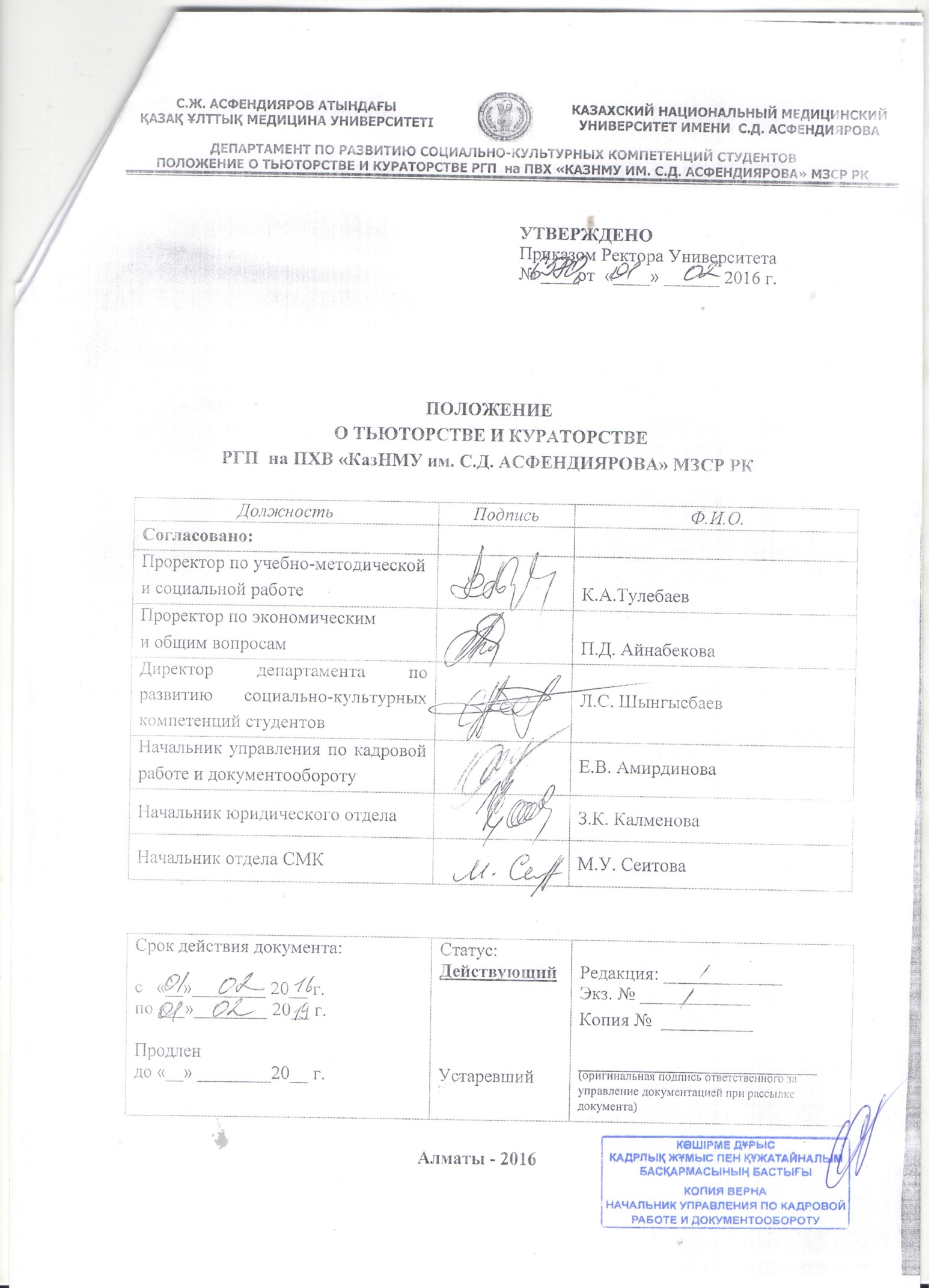 СОДЕРЖАНИЕ1. ОБЩИЕ ПОЛОЖЕНИЯ1) Настоящее Положение о тьюторстве и кураторстве  (далее - Положение) является внутренним нормативным документом. Оно разработанов соответствии с действующим законодательством Республики Казахстан, Уставом и внутренними организационно-распорядительными документами Университета ивводится в целях установления и документального закрепления норм, регламентирующих порядок и организацию деятельности тьюторов и кураторов в Республиканском государственном предприятии на праве хозяйственного ведения«Казахский национальный медицинский университет им. С.Д. Асфендиярова» Министерства здравоохранения и социальной защиты Республики Казахстан (далее – Университет). 2) Данное Положение определяет основные задачи, функции и порядок организации работы, а также права и обязанности тьюторов и кураторов.3) В системе профессиональной подготовки врача воспитательная работа со студентами рассматривается как одно из приоритетных направлений деятельности вуза и в целях обеспечения единства обучения и воспитания, повышения эффективности учебно-воспитательного процесса к каждой академической группе прикрепляется тьютор или куратор.4)Под «тьютором или куратором» в рамках настоящего Положения понимается преподаватель, осуществляющий сопровождение академической группы в образовательном пространстве университета, курирующий деятельность студентов по освоению образовательной программы и процесс личностно-профессионального развития.5) Тьюторство – это форма воспитательной работы, направленная на создание условий для успешной адаптации студентов-первокурсников к правилам вузовской жизни.6) Тьюторство в академических группах устанавливается среди обучающихся с 1 курса по 2 курс, а кураторство с 3 курса по 7 курс.7) Одна из главных задач тьютора – помочь  студентам  1-2 курсов быстро и безболезненно адаптироваться к студенческой жизни, научить ориентироваться в своих правах и обязанностях, познакомить с организацией учебного и внеучебного процесса в университете, сплотить коллектив и создать благоприятный микроклимат в группе.8) Задача куратора 3-7 курсов – профессиональное  самоопределение, выявление интересов, способностей к тем или иным видам деятельности, ориентация в мире профессий, информирование о специфике современного рынка труда.9) Задача старших тьюторов и кураторов – координация  воспитательной работы на факультетах университета.10)Тьютор или куратор способствует практической реализации индивидуального образовательного сопровождения студента, направленного на формирование  гармонично развитой  личности в процессе обучения в университете. Несмотря на то, что сферы применения тьюторства и кураторства разнообразны, все они подчиняются общим принципам – открытости, непрерывности и индивидуализации.2. ЦЕЛЬ И ДЕЯТЕЛЬНОСТЬ ТЬЮТОРСТВАИ  КУРАТОРСТВА1)Главная цель создания тьюторства и кураторства в Университете, это персональное сопровождение каждого обучающегося в образовательном пространстве Университета. 2)Тьюторство и кураторство является важнейшим показателем профессиональной деятельности преподавателя Университета, отражается в рейтинге и учитывается при его ежегодной аттестации и в заключении индивидуального трудового договора на следующий год.3)Для достижения цели своей деятельности тьютор или куратор решает следующие задачи:формирование гражданской зрелости и ответственности перед обществом как будущих врачей;организация помощи и решение проблем адаптации студентов к условиям обучения в университете и их подготовке к профессиональной деятельности;ознакомление студентов с правилами внутренного распорядка обучающихся и контроль за их соблюдением;формирование  и развитие коллектива в студенческой среде, обеспечение благоприятной нравственно-психологической атмосферы в группе, создание оптимальных условий для подготовки к будущей профессии;развитие у будущего специалиста ответственности, инициативы, самостоятельности, творческих способностей;всестореннее культурное и духовно-нравственное развитие студентов в соответствии с профессиональными компетенциями;формирование у студентов приоритета здорового образа жизни.4) Тьютор и куратор в своих деятельностях руководствуются Уставом университета, Модели формирования личности выпускника КазНМУ им. С.Д. Асфендиярова, Положением о тьюторстве и кураторстве и другими нормативными документами, регламентирующими учебный и воспитательный процесс в вузе. 5)Координацию, контроль и мониторинг деятельности тьюторов и кураторов осуществляют соответствующие деканаты совместно с Советом тьюторов, оценка деятельности работы тьюторов и кураторов осуществляется Управлением по социально-воспитательной работе (УСВР).3.ПРАВА ТЬЮТОРАИ КУРАТОРА1)Тьютор и куратор академической группы имеют право:2)Вносить предложения:по улучшению организации учебно-воспитательной, научно-исследовательской работы, культурно-бытовых условий студентов, проживающих в общежитии, учебных и производственных практик;ходатайствовать об отличившихся студентов к установленным в Университете формам поощрения;принимать активное участие в решении всех вопросов, связанных с жизнью академических групп;пользоваться всеми необходимыми сведениями о студентах, которыми располагают деканаты; поддерживать контакты с родителями или родственниками студентов;принимать участие в работе органов студенческого самоуправления, привлекать студентов группы к выполнению оперативных заданий в работе этих органов, выдвигать кандидатуры студентов для избрания в органы самоуправления;участвовать в конкурсе «Лучший тьютор года»,  «Лучший куратор академической группы», вознаграждение за свою работу в соответствии с настоящим Положением.4. ФУНКЦИОНАЛЬНЫЕ ОБЯЗАННОСТИ  ТЬЮТОРА1)Тьюторобязан:ознакомить в начале учебного года их Правилами внутреннего учебного распорядка, Кодексом чести студента КазНМУ и другими нормативно-правовыми актами, в сфере образования, науки  и молодежной политики;познакомить студентов с историей создания университета, его основными направлениями деятельности, традициями и ценностями, организовать экскурссию в Музей  истории КазНМУ;информировать студентов:о действующих в университете общественных организациях, студенческих творческих кружках, спортивных секциях, клубах и т.д.;о работе библиотеки и порядке пользования библиотечным фондом; организация деятельности по освоению образовательных программ;проводить индивидуальную работу со студентами, испытывающими трудности в адаптации к обучению в универитете;осуществлять мониторинг посещаемости студентов по данным электронного журнала, выявлять причины отсутствия студента и принятие мер по факту отсутствия на занятиях;контролироватьсвовременное и правильноеоформления портфолио студентов и заполнения рейтинга групп;произвести обработку данных студентов в портфолио в конце сессии, составить сводную ведомость группы и передать в соответстующий деканат;устанавливать и поддерживать связь с родителями студентов, своевременно доводить сведения об их успеваемости и посещаемости занятий;контролировать соблюдение иностранными студентами, правил пребывания и проживания  на территории Республики Казахстан;привлекать студентов к изучению государственного и иностранных языков;осуществлять контроль по оплате студентами образовательных услуг;оказывать помощь иностранным студентамв адаптации к новым социально-бытовым условиям; вовлечьстудентов, в том числе иностранных студентов в общественную жизнь университета;привлечь студентов  в  волонтерские движения;планировать и организовать во внеучебное время студентов курируемой группы путем вовлечения в кружки досугового характера мероприятий, путем посещения театров, музеев, проведения экскурсий и т.д.знать каждого студента, его материальное и семейное положение, а также интересоваться духовными потребностями, индивидуальными особенностями, склонностями и увлечениями;осуществлять целевое посещение студентов,проживающих в общежитии и на съемныхквартирах ежемесячно, (исключение: иностранных студентов один раз в 10 дней) для ознакомления с условиями жизни и быта студентов, быть информированным при смене их местожительства;обращать  особое внимание детям-сиротам, инвалидам, малообеспеченным студентам, обучающимся в курируемых группах;владеть  информацией о  студентах, состоящих на «Д» учете, также о здоровьях курируемых студентов;проводить беседы о профилактике туберкулеза, наркомании, табакокурения, СПИД, венерических заболеваний и др.5.ФУНКЦИОНАЛЬНЫЕ ОБЯЗАННОСТИ  КУРАТОРА1)Куратор обязан:привлечь студентов в инновационную, научно-исследовательскую и  проектную работу;привлечь студентов к свободному владению иностранными языками в профессиональной и научной деятельности;приобщитьстудентовк университетской корпоративности, ценностям и традициям;активизировать деятельность студентов  в проведении мероприятий по сохранению и приумножению традиций университета;развитие социально-профессиональной ответственности студентов на основе главных ценностных ориентаций;оказание психолого-педагогической, консультативной, организационной помощи студентам в адаптации их к выбранной профессии, освоении широкого социального опыта и укреплении активнойжизненной позиции;привлечение студентов  в  волонтерские движения и в социальные проекты;привлечение студентов к работе по профилактике асоциального поведения и пропаганде здорового образа жизни (ЗОЖ) на городском и республиканском уровне; 2)Тьютор или куратор обязан вести следующую документацию:дневник  тьютора или куратора;план  работы;отчеты: текущая информация (ежемесячно), квартальный и годовой.3)Основные принципы работы тьютора и куратора:ПрофессионализмЗаконностьОтветственностьТолерантностьДоступность6. КВАЛИФИКАЦИОННЫЕ ТРЕБОВАНИЯ1)К тьютору или куратору предъявляются следующие квалификационные требования:высшее профессиональное (педагогическое) образование и стаж работы в Университете не менее 3 (трех) лет;предпочтительно владение государственным языком и одним из наиболее распространенных иностранных языков на профессиональном уровне, обеспечивающем возможность полноценного применения государственного и иностранного языка по специальности в рамках занимаемой должности и работы с документацией;предпочтительно наличие опыта работы в сфере педагогической, научной и практической управленческой деятельности;2)Основные требования:энергичность, коммуникабельность, хорошиеорганизаторскиеспособности;необходимые профессиональные навыки и знания для обеспечения выполнения своих обязанностей;штатный сотрудник Университета.7.ОТБОР ТЬЮТОРОВ И КУРАТОРОВОтбор тьюторов и кураторов проводится деканами соответствующих факультетовпри соответствии вышеуказанным требованиям и назначаются приказом ректора на текущий учебный год, а  из числа отобранных тьюторов и кураторов назначаются старшие тьюторы и кураторы факультета.8.МАТЕРИАЛЬНОЕ  СТИМУЛИРОВАНИЕ  ДЕЯТЕЛЬНОСТИ  ТЬЮТОРОВЗа качественную работу со студентами, хорошие показатели в учебной, научной, общественной и воспитательной деятельности курируемых студентов, тьютор может быть выдвинут для получения установленных в Университете форм поощрения (стимулирующих выплат) на основании решения Тарификационного совета Университета. 9.ОТВЕТСТВЕННОСТЬ ТЬЮТОРОВИ  КУРАТОРОВ1)Ответственность за качество и своевременность выполнения возложенных настоящим Положением на тьюторов и кураторов задач и функций, выполнение планаработы по всем 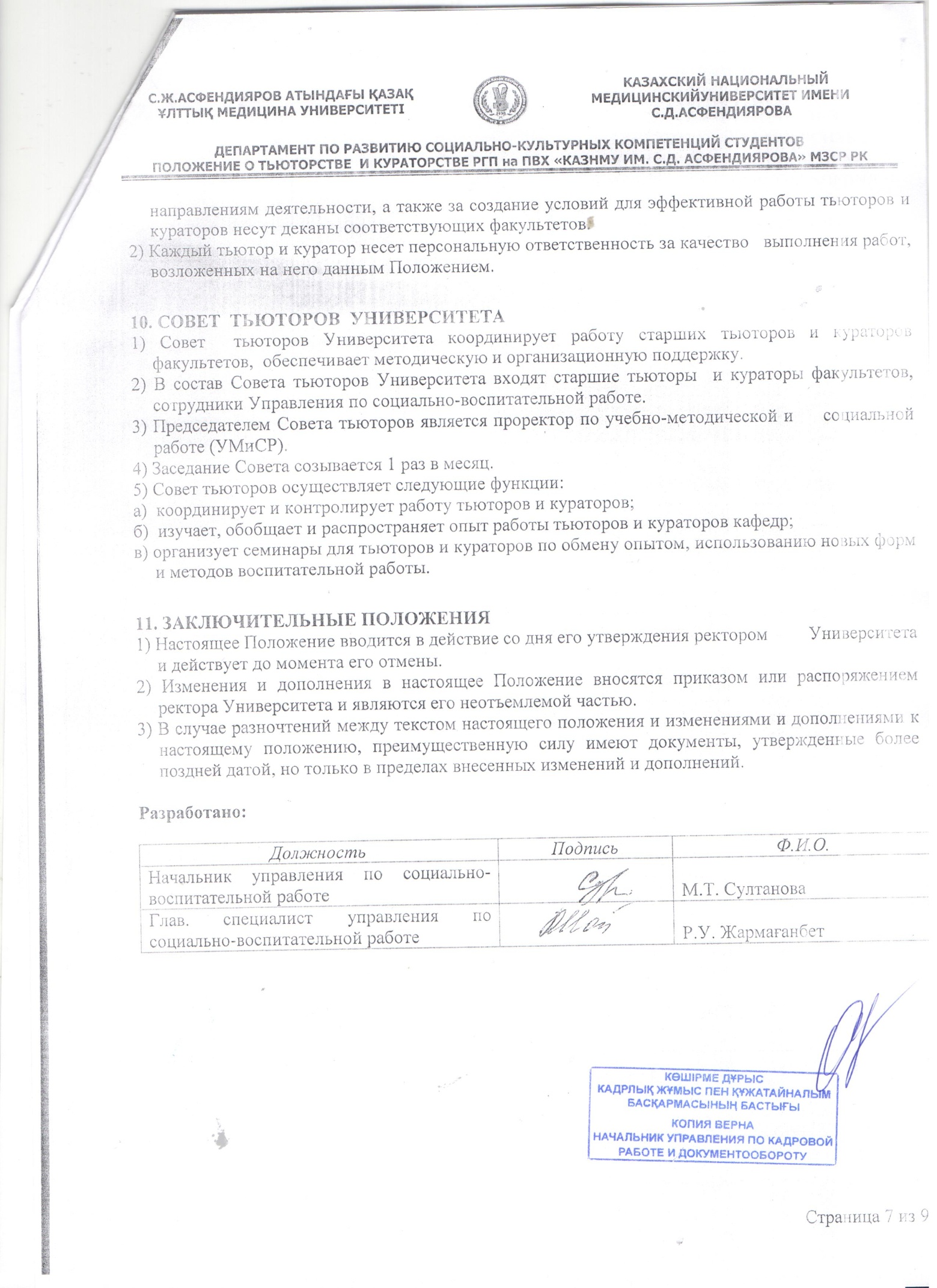 ЛИСТ РЕГИСТРАЦИИ ИЗМЕНЕНИЙЛИСТ ОЗНАКОМЛЕНИЯ1. ОБЩИЕ ПОЛОЖЕНИЯ…………………………………………………………………....32.ЦЕЛЬ И ДЕЯТЕЛЬНОСТЬ ТЬЮТОРСТВА И КУРАТОРСТВА………………............33.ПРАВА ТЬЮТОРА И КУРАТОРА……...……………………………………………......44.ФУНКЦИОНАЛЬНЫЕ ОБЯЗАННОСТИ ТЬЮТОРА.…….………………………........45.ФУНКЦИОНАЛЬНЫЕ ОБЯЗАННОСТИ КУРАТОРА ...................................................66.КВАЛИФИКАЦИОННЫЕ ТРЕБОВАНИЯ…………………………………………........67.ОТБОР ТЬЮТОРОВ И КУРАТОРОВ  ...............……………………………………........68.МАТЕРИАЛЬНОЕ СТИМУЛИРОВАНИЕ ДЕЯТЕЛЬНОСТИ ТЬЮТОРА....................69.ОТВЕТСТВЕННОСТЬ ТЬЮТОРОВ И КУРАТОРОВ ........................……………........610.СОВЕТ ТЬЮТОРОВ УНИВЕРСИТЕТА…………………………………………............711.ЗАКЛЮЧИТЕЛЬНЫЕ ПОЛОЖЕНИЯ………………………………………………........7РазделРазделНомер изменения п/пДата заменыФ.И.О. лица, проводившего измененияПодпись лица, проводившего изменения№ п/пНаименование разделаНомер изменения п/пДата заменыФ.И.О. лица, проводившего измененияПодпись лица, проводившего изменения123456№ФИОДОЛЖНОСТЬДАТАПОДПИСЬ